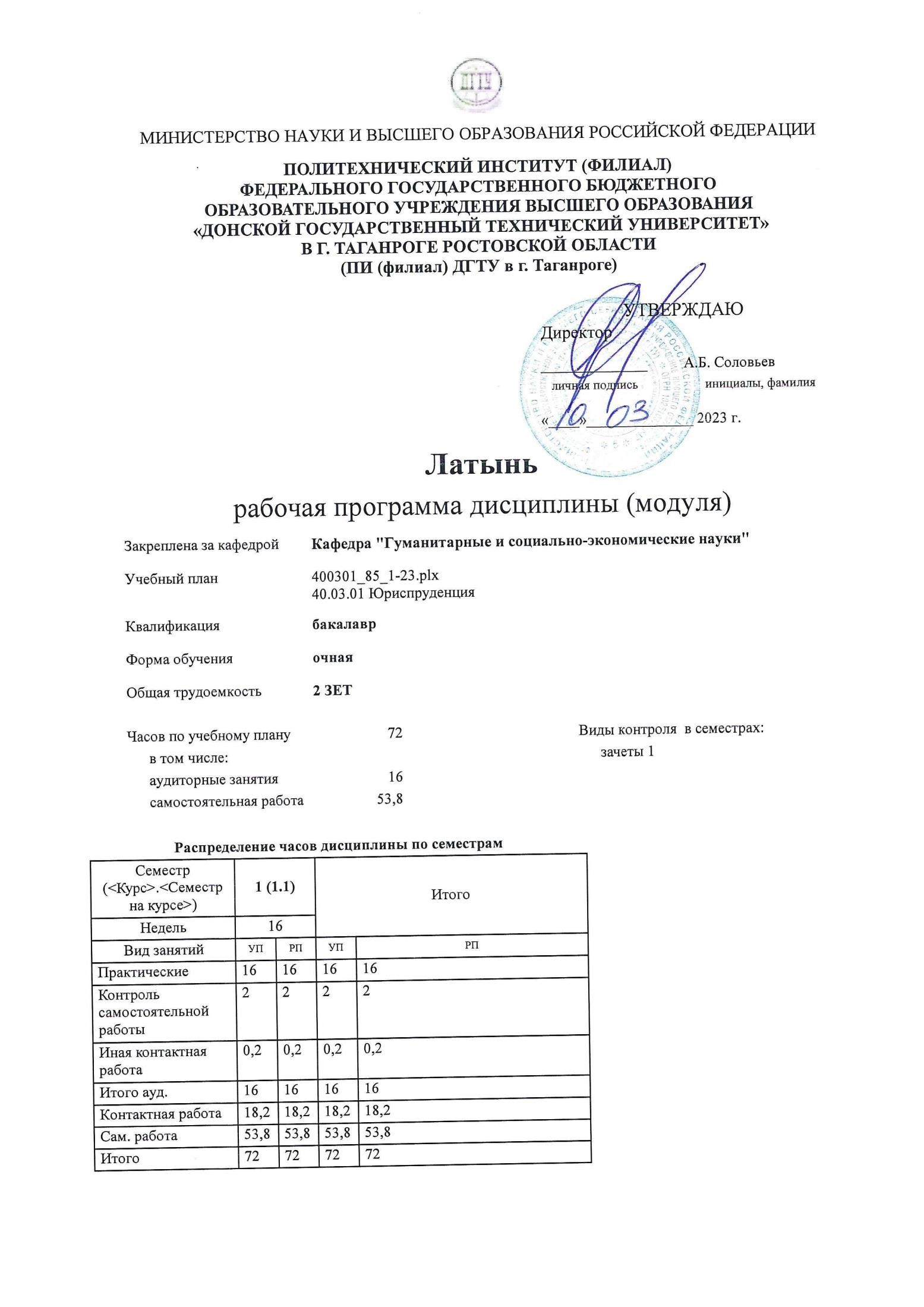 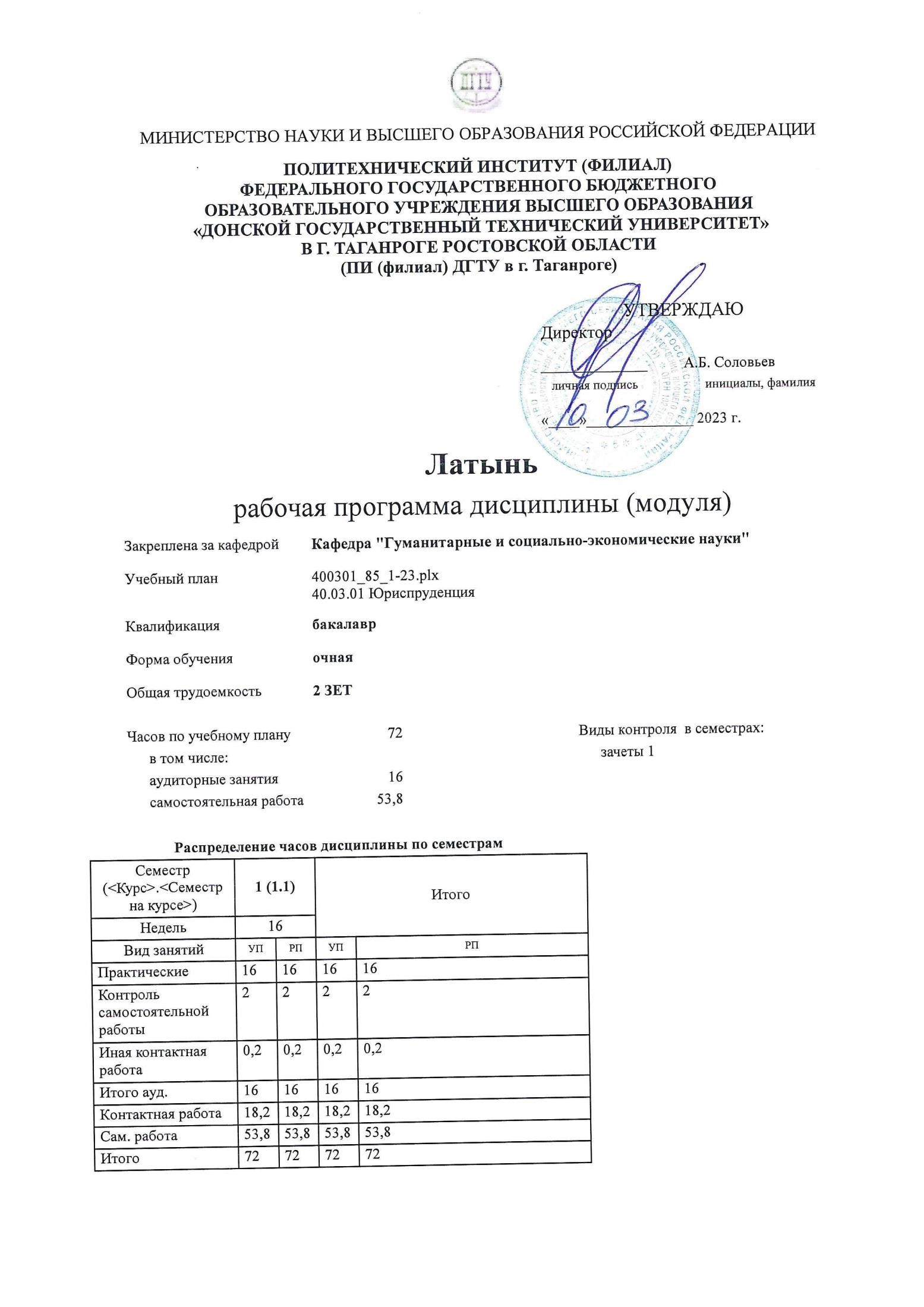 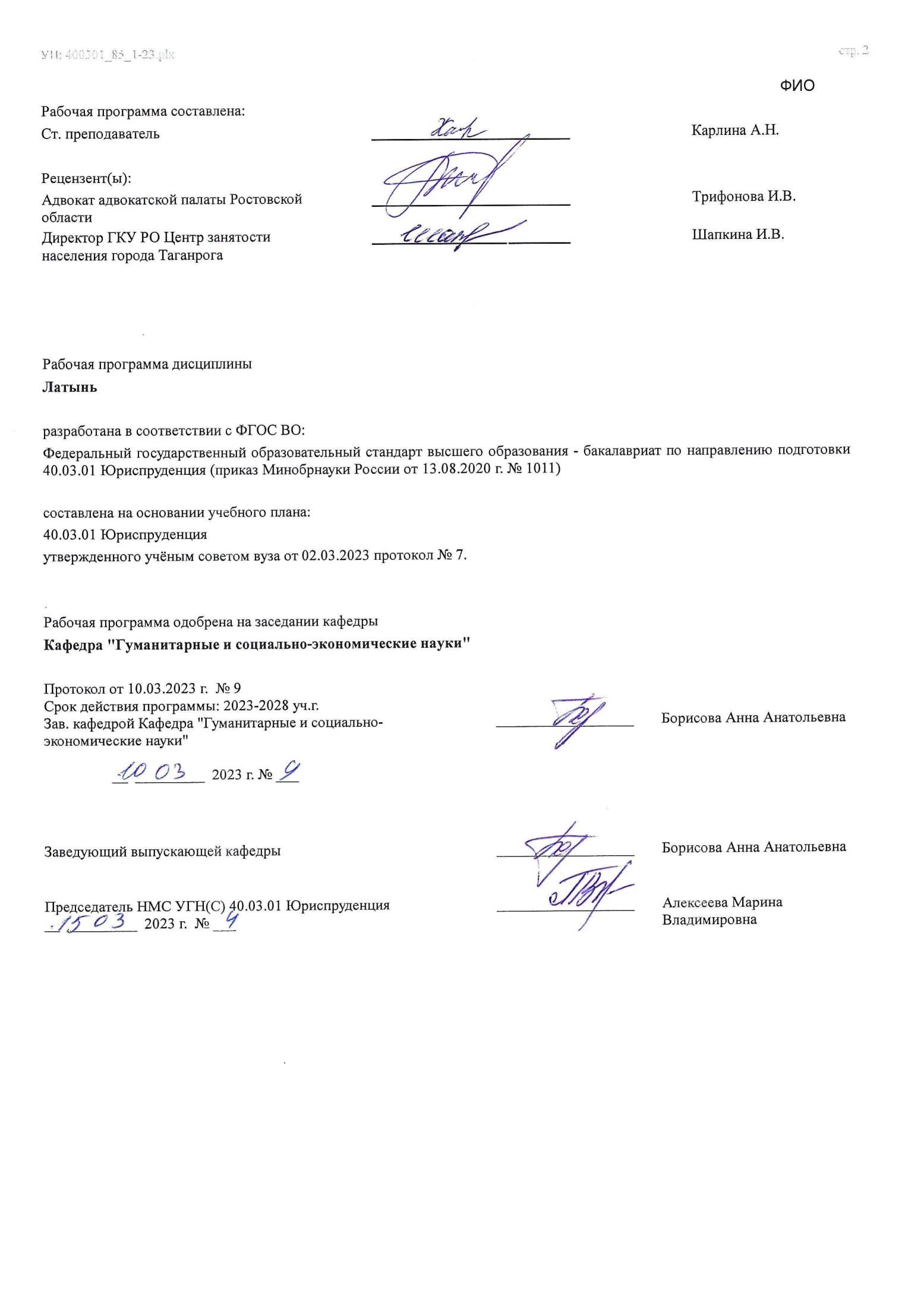   	Визирование РП для исполнения в очередном учебном году  	   	   Председатель НМС УГН(С) 40.03.01 Юриспруденция   	   __________________  	 Алексеева Марина   __  _________  ____г. № ___  	   	Владимировна  Рабочая программа по дисциплине «Латынь» проанализирована и признана актуальной для исполнения в ____ - ____ учебном году.  Протокол заседания кафедры «Кафедра "Гуманитарные и социально-экономические науки"» от __  _________  ____г. № ___  Зав. кафедрой   ___________________  	Борисова Анна Анатольевна  __  _________  ____г. № ___   В результате освоения дисциплины (модуля) обучающийся должен  	  	 8. МЕТОДИЧЕСКИЕ УКАЗАНИЯ ДЛЯ ОБУЧАЮЩИХСЯ ПО ОСВОЕНИЮ ДИСЦИПЛИНЫ (МОДУЛЯ)  Требования к выполнению контрольной работы/теста:  Важно заранее позаботиться о том, чтобы до начала работы обучающиеся хорошо поняли задания и инструкцию к тесту (контрольной работе)  Во время тестирования обучающиеся  должны работать самостоятельно, не оказывая влияния друг на друга.  1. ЦЕЛИ ОСВОЕНИЯ ДИСЦИПЛИНЫ (МОДУЛЯ)  1. ЦЕЛИ ОСВОЕНИЯ ДИСЦИПЛИНЫ (МОДУЛЯ)  1.1 знать фонетический и грамматический строй латинского языка; уметь читать и переводить юридические термины и афоризмы, относящиеся к область римского права; владеть способностью уместно применять латинские юридические термины и афоризмы  2. МЕСТО ДИСЦИПЛИНЫ (МОДУЛЯ) В СТРУКТУРЕ ОБРАЗОВАТЕЛЬНОЙ ПРОГРАММЫ  2. МЕСТО ДИСЦИПЛИНЫ (МОДУЛЯ) В СТРУКТУРЕ ОБРАЗОВАТЕЛЬНОЙ ПРОГРАММЫ  2. МЕСТО ДИСЦИПЛИНЫ (МОДУЛЯ) В СТРУКТУРЕ ОБРАЗОВАТЕЛЬНОЙ ПРОГРАММЫ  2. МЕСТО ДИСЦИПЛИНЫ (МОДУЛЯ) В СТРУКТУРЕ ОБРАЗОВАТЕЛЬНОЙ ПРОГРАММЫ  Цикл (раздел) ОП:  Цикл (раздел) ОП:  Цикл (раздел) ОП:  Б1.О  2.1 Требования к предварительной подготовке обучающегося:  Требования к предварительной подготовке обучающегося:  Требования к предварительной подготовке обучающегося:  2.1.1 Деловая коммуникация  Деловая коммуникация  Деловая коммуникация  2.1.2 История государства и права зарубежных стран  История государства и права зарубежных стран  История государства и права зарубежных стран  2.1.3 Основы проектной деятельности  Основы проектной деятельности  Основы проектной деятельности  2.1.4 Римское право  Римское право  Римское право  2.1.5 Деловая коммуникация  Деловая коммуникация  Деловая коммуникация  2.1.6 Основы проектной деятельности  Основы проектной деятельности  Основы проектной деятельности  2.2 Дисциплины (модули) и практики, для которых освоение данной дисциплины (модуля) необходимо как предшествующее:  Дисциплины (модули) и практики, для которых освоение данной дисциплины (модуля) необходимо как предшествующее:  Дисциплины (модули) и практики, для которых освоение данной дисциплины (модуля) необходимо как предшествующее:  2.2.1 Иностранный язык в сфере юриспруденции  Иностранный язык в сфере юриспруденции  Иностранный язык в сфере юриспруденции  2.2.2 Правоохранительные органы  Правоохранительные органы  Правоохранительные органы  2.2.3 Римское право  Римское право  Римское право  2.2.4 Иностранный язык в сфере юриспруденции  Иностранный язык в сфере юриспруденции  Иностранный язык в сфере юриспруденции  2.2.5 Правоохранительные органы  Правоохранительные органы  Правоохранительные органы  2.2.6 Римское право  Римское право  Римское право  3. КОМПЕТЕНЦИИ ОБУЧАЮЩЕГОСЯ, ФОРМИРУЕМЫЕ В РЕЗУЛЬТАТЕ ОСВОЕНИЯ ДИСЦИПЛИНЫ  (МОДУЛЯ)  3. КОМПЕТЕНЦИИ ОБУЧАЮЩЕГОСЯ, ФОРМИРУЕМЫЕ В РЕЗУЛЬТАТЕ ОСВОЕНИЯ ДИСЦИПЛИНЫ  (МОДУЛЯ)  3. КОМПЕТЕНЦИИ ОБУЧАЮЩЕГОСЯ, ФОРМИРУЕМЫЕ В РЕЗУЛЬТАТЕ ОСВОЕНИЯ ДИСЦИПЛИНЫ  (МОДУЛЯ)  3. КОМПЕТЕНЦИИ ОБУЧАЮЩЕГОСЯ, ФОРМИРУЕМЫЕ В РЕЗУЛЬТАТЕ ОСВОЕНИЯ ДИСЦИПЛИНЫ  (МОДУЛЯ)  ОПК-5: Способен логически верно, аргументированно и ясно строить устную и письменную речь с единообразным и корректным использованием профессиональной юридической лексикиОПК-5: Способен логически верно, аргументированно и ясно строить устную и письменную речь с единообразным и корректным использованием профессиональной юридической лексикиОПК-5: Способен логически верно, аргументированно и ясно строить устную и письменную речь с единообразным и корректным использованием профессиональной юридической лексикиОПК-5: Способен логически верно, аргументированно и ясно строить устную и письменную речь с единообразным и корректным использованием профессиональной юридической лексикиОПК-5.4: Корректно использует профессиональную юридическую лекцию в устной и письменной речи на латинском языке ОПК-5.4: Корректно использует профессиональную юридическую лекцию в устной и письменной речи на латинском языке ОПК-5.4: Корректно использует профессиональную юридическую лекцию в устной и письменной речи на латинском языке ОПК-5.4: Корректно использует профессиональную юридическую лекцию в устной и письменной речи на латинском языке Знать:  Знать:  Знать:  Знать:  Уровень 1  Уровень 1  основные понятия и логические приемы теории аргументации  основные понятия и логические приемы теории аргументации  Уровень 2  Уровень 2  основные понятия и логические приемы теории аргументации, ее особенности в отдельных видах судопроизводства  основные понятия и логические приемы теории аргументации, ее особенности в отдельных видах судопроизводства  Уровень 3  Уровень 3  основные понятия и логические приемы теории аргументации, ее особенности в отдельных видах судопроизводства; роль разных видов речевой активности профессионального юриста в решении процессуальных задач  основные понятия и логические приемы теории аргументации, ее особенности в отдельных видах судопроизводства; роль разных видов речевой активности профессионального юриста в решении процессуальных задач  Уметь:  Уметь:  Уметь:  Уметь:  Уровень 1  Уровень 1  формулировать правовой тезис, подлежащий обоснованию  формулировать правовой тезис, подлежащий обоснованию  Уровень 2  Уровень 2  формулировать правовой тезис, подлежащий обоснованию, подбирать аргументы для его обоснования; выстраивать цепь аргументов для обоснования тезиса  формулировать правовой тезис, подлежащий обоснованию, подбирать аргументы для его обоснования; выстраивать цепь аргументов для обоснования тезиса  Уровень 3  Уровень 3  формулировать правовой тезис, подлежащий обоснованию, подбирать аргументы для его обоснования; выстраивать цепь аргументов для обоснования тезиса; распознавать логические ошибки в обосновании тезиса и устранять их  формулировать правовой тезис, подлежащий обоснованию, подбирать аргументы для его обоснования; выстраивать цепь аргументов для обоснования тезиса; распознавать логические ошибки в обосновании тезиса и устранять их  Владеть:  Владеть:  Владеть:  Владеть:  Уровень 1  Уровень 1  навыками построения  юридических рассуждений  навыками построения  юридических рассуждений  Уровень 2  Уровень 2  навыками построения  юридических рассуждений; обоснования юридического тезиса  навыками построения  юридических рассуждений; обоснования юридического тезиса  Уровень 3  Уровень 3  навыками построения  юридических рассуждений; обоснования юридического тезиса; выявления и устранения логических ошибок в юридических рассуждениях  навыками построения  юридических рассуждений; обоснования юридического тезиса; выявления и устранения логических ошибок в юридических рассуждениях  3.1 Знать:  3.1.1 базовые правила фонетики и грамматики; базовые нормы употребления букв, лексики, синтаксических конструкций; требования к речевому и языковому оформлению устных и письменных высказываний с учетом специфики иноязычной культуры; основные способы работы над языковым и речевым материалом; основные ресурсы, с помощью которых можно эффективно восполнить имеющиеся пробелы в языковом образовании; механизмы освоения чужой культуры; как толковать нормативные правовые акты  3.2 Уметь:  3.2.1 воспринимать на слух и понимать слова и основное содержание терминов, афоризмов, несложных текстов, относящихся к юридической сфере деятельности; понимать основное содержание несложных аутентичных текстов; начинать, вести, поддерживать и заканчивать диалог  при помощи этикетных фраз; вести запись основных мыслей и фактов; применять теоретические знания в практике межкультурного общения с целью достижения взаимопонимания на основе толерантности; налаживать профессиональные контакты; толковать нормативные правовые акты  3.3 Владеть:  3.3.1 навыком извлечения необходимой информации из оригинального текста на иностранном языке; восприятия, анализа письменных текстов разных типов и жанров; проведения сопоставительного анализа факторов культур различных стран; пополнения социокультурных знаний как о родной культуре, так и культуре изучаемого языка; толкования нормативные правовых актов  4. СТРУКТУРА И СОДЕРЖАНИЕ ДИСЦИПЛИНЫ (МОДУЛЯ)  4. СТРУКТУРА И СОДЕРЖАНИЕ ДИСЦИПЛИНЫ (МОДУЛЯ)  4. СТРУКТУРА И СОДЕРЖАНИЕ ДИСЦИПЛИНЫ (МОДУЛЯ)  4. СТРУКТУРА И СОДЕРЖАНИЕ ДИСЦИПЛИНЫ (МОДУЛЯ)  4. СТРУКТУРА И СОДЕРЖАНИЕ ДИСЦИПЛИНЫ (МОДУЛЯ)  4. СТРУКТУРА И СОДЕРЖАНИЕ ДИСЦИПЛИНЫ (МОДУЛЯ)  4. СТРУКТУРА И СОДЕРЖАНИЕ ДИСЦИПЛИНЫ (МОДУЛЯ)  4. СТРУКТУРА И СОДЕРЖАНИЕ ДИСЦИПЛИНЫ (МОДУЛЯ)  Код занятия  Наименование разделов и тем /вид занятия/  Семестр / Курс  Часов  Компетен- ции  Литература  Интер акт.  Примечание  Раздел 1. Фонетика  1.1  Введение в дисциплину. Алфавит. Правила чтения. Основные фонетические законы. /Пр/  1  2  ОПК-5.2  Л1.1 Л1.2  Л1.3Л2.1  Л2.2Л3.1 Э1 Э2  0  1.2  Введение в дисциплину. Алфавит. Правила чтения. Основные фонетические законы. /Ср/  1  8  ОПК-5.2  Л1.1 Л1.2  Л1.3Л2.1  Л2.2Л3.1 Э1 Э2  0  Раздел 2. Грамматика. Морфология  2.1  Грамматика. Морфология. Имя существительное 1 склонения. Глагол связка esse. /Пр/  1  2  ОПК-5.2  Л1.1 Л1.2  Л1.3Л2.1  Л2.2Л3.1 Э1 Э2  0  2.2  Глагол. Основные формы глагола. 4 спряжения глагола. Praesens Indicativi Activi. /Пр/  1  2  ОПК-5.2  Л1.1 Л1.2  Л1.3Л2.1  Л2.2Л3.1 Э1 Э2  0  2.3  Imperativus. Личные местоимения.  Склонение личных местоимений.  /Ср/  1  4  ОПК-5.2  Л1.1 Л1.2  Л1.3Л2.1  Л2.2Л3.1 Э1 Э2  0  2.4  2 склонение существительного.  Прилагательные 1 и 2 склонения.  Притяжательные местоимения.  Местоименные прилагательные. /Пр/  1  2    ОПК-5.2  Л1.1 Л1.2  Л1.3Л2.1  Л2.2Л3.1 Э1 Э2  0  2.5  Praesens indicativi passivi.  Infinitivus praesens passivi. /Пр/  1  2    ОПК-5.2  Л1.1 Л1.2  Л1.3Л2.1  Л2.2Л3.1 Э1 Э2  0  2.6  Imperfectum indicativi activi et passivi. Futurum primum indicativi activi et passivi  /Ср/  1  4  ОПК-5.2  Л1.1 Л1.2  Л1.3Л2.1  Л2.2Л3.1 Э1 Э2  0  2.7  3-е склонение имени существительного.  3-е склонение имени прилагательного. /Пр/  1  2    ОПК-5.2  Л1.1 Л1.2  Л1.3Л2.1  Л2.2Л3.1 Э1 Э2  0  2.8  Система перфекта.  Perfectum indicativi activi.  Plusquamperfectum indicativi activi.  Futurum secundum indicativi activi. /Пр/ 1  2  ОПК-5.2  Л1.1 Л1.2  Л1.3Л2.1  Л2.2Л3.1 Э1 Э2  0  2.9  Participium praesentis activi.  Participium perfecti passivi. Participium futuri activi.  /Ср/  1  4  ОПК-5.2  Л1.1 Л1.2  Л1.3Л2.1  Л2.2Л3.1 Э1 Э2  0  2.10  Perfectum indicativi  passivi.  Plusquamperfectum indicativi  passivi.  Futurum secundum indicativi  passivi /Ср/  1  4    ОПК-5.2  Л1.1 Л1.2  Л1.3Л2.1  Л2.2Л3.1 Э1 Э2  0  2.11  4-е склонение существительного.  5-е склонение существительного. /Пр/  1  1  ОПК-5.2  Л1.1 Л1.2  Л1.3Л2.1  Л2.2Л3.1 Э1 Э2  0  2.12  Степени сравнения прилагательных, причастий и наречий.  Описательные степени сравнения. Супплетивные степени сравнения прилагательных и наречий. /Ср/   	1  4    ОПК-5.2  Л1.1 Л1.2  Л1.3Л2.1  Л2.2Л3.1 Э1 Э2  0  2.13  Nomen numerale  /Ср/  1  6  ОПК-5.2  Л1.1 Л1.2  Л1.3Л2.1  Л2.2Л3.1 Э1 Э2  0  Раздел 3. Грамматика. Синтаксис  3.1  Синтаксис простого и сложного предложений.  Строение повествовательного предложения.  Строение вопросительного предложения. /Ср/  1  6    ОПК-5.2  Л1.1 Л1.2  Л1.3Л2.1  Л2.2Л3.1 Э1 Э2  0  3.2  Синтаксис падежей. Оборот Nominativus cum infinitivo, accusativus cum infinitivo.  /Ср/  1  4,8  ОПК-5.2  Л1.1 Л1.2  Л1.3Л2.1  Л2.2Л3.1 Э1 Э2  0  3.3  Подготовка 	к 	собеседованию 	поафористике /Ср/  1  9  Л1.1 Л1.2  Л1.3Л2.1  Л2.2Л3.1 Э1 Э2  0  3.4  Собеседование по афористике /Пр/  1  1  ОПК-5.2  Л1.1 Л1.2  Л1.3Л2.1  Л2.2Л3.1 Э1 Э2  0  3.5  Прием зачета /ИКР/  1  0,2  ОПК-5.2  Л1.1 Л1.2  Л1.3Л2.1  Л2.2Л3.1 Э1 Э2  0  5. ОЦЕНОЧНЫЕ МАТЕРИАЛЫ (ОЦЕНОЧНЫЕ СРЕДСТВА) для текущего контроля успеваемости, промежуточной аттестации по итогам освоения дисциплины  5.1. Контрольные вопросы и задания  Латинский алфавит. Фонетика. Особенности чтения и произношения некоторых сочетаний букв.  Имя существительное (I –V склонение).  Имя прилагательное: (I-III склонение).  Имя прилагательное: степени сравнения, особенности образования степеней сравнения.  Имя числительное: количественные числительные, склонение.  Имя числительное: порядковые числительные, склонение.  Глагол.  Наречие. Способы образования степеней сравнения наречий.  Местоимение.  Предлог.  Союз  Синтаксис. Простое предложение.  Синтаксис. Сложное предложение.  Синтаксис. Обороты.  5.2. Темы письменных работ  Темы сообщений (рефератов):  Латинский алфавит. Фонетика. Особенности чтения и произношения некоторых сочетаний букв.  Имя существительное (I –V склонение).  Имя прилагательное: (I-III склонение).  Имя прилагательное: степени сравнения, особенности образования степеней сравнения.  Имя числительное: количественные числительные, склонение.  Имя числительное: порядковые числительные, склонение.  Глагол.  Наречие. Способы образования степеней сравнения наречий.  Местоимение.  Предлог.  Союз  Синтаксис. Простое предложение.  Синтаксис. Сложное предложение.  Синтаксис. Обороты.  Римский образ жизни.  Римское право как источник современного права.  Римское право и юридическая афористика.  Латинская афористика.  Дигесты.  Марк Туллий Цицерон – выдающийся римский оратор.  Марк Туллий Цицерон. Первая речь против Катилины.  Тит Ливий – римский историограф. Труд  «Ab urbe condita».  Gaudeamus: история создания и его значение в современном мире.  Влияние античной римской культуры на современные языки и культуры.  Синтаксис падежей в латинском языке.  Синтаксис глагола.  Синтаксис сложного предложения: типы придаточных предложений. Особенности.  Публий Вергилий Марон.Энеида.  Римская армия.  Квинтиллиан.  Римские императоры: наиболее выдающийся правитель и его достижения.  Наиболее выдающиеся труды, написанные на латыни (философия, юриспруденция, художественная литература).  Рим в доимператорскую эпоху.  Римский сенат.  Выдающиеся римские военачальники.  Собирательный образ: римлянка.  Собирательный образ: римлянин.  Права и обязанности гражданина Римской республики.  Выдающиеся варвары на службе у Рима.  Римские колонии.  Ганнибал.  V склонений латинского существительного.  Имя числительное. Особенности.  Герундий и герундив.  Система глагольных форм латинского языка.  III склонение имени существительного.  Глаголы cложные с esse в латинском языке и их формы в современных европейских языках.  Фонетика латинского языка.  Основные фонетические законы латинского языка.  III спряжение латинского глагола.  Имя прилагательное, особенности склонения.  Концепты, представленные в латинской афористике.  Римские императоры: наиболее одиозный правитель и его достижения.  Культура гладиаторских боев в Древнем Риме.  5.3. Оценочные материалы (оценочные средства)  Фонд оценочных средств прилагается к рабочей программе дисциплины  5.4. Перечень видов оценочных средств  контрольная работа коллоквиум сообщение (реферат)  6. УЧЕБНО-МЕТОДИЧЕСКОЕ И ИНФОРМАЦИОННОЕ ОБЕСПЕЧЕНИЕ ДИСЦИПЛИНЫ (МОДУЛЯ)  6. УЧЕБНО-МЕТОДИЧЕСКОЕ И ИНФОРМАЦИОННОЕ ОБЕСПЕЧЕНИЕ ДИСЦИПЛИНЫ (МОДУЛЯ)  6. УЧЕБНО-МЕТОДИЧЕСКОЕ И ИНФОРМАЦИОННОЕ ОБЕСПЕЧЕНИЕ ДИСЦИПЛИНЫ (МОДУЛЯ)  6. УЧЕБНО-МЕТОДИЧЕСКОЕ И ИНФОРМАЦИОННОЕ ОБЕСПЕЧЕНИЕ ДИСЦИПЛИНЫ (МОДУЛЯ)  6. УЧЕБНО-МЕТОДИЧЕСКОЕ И ИНФОРМАЦИОННОЕ ОБЕСПЕЧЕНИЕ ДИСЦИПЛИНЫ (МОДУЛЯ)  6.1. Рекомендуемая литература  6.1. Рекомендуемая литература  6.1. Рекомендуемая литература  6.1. Рекомендуемая литература  6.1. Рекомендуемая литература  6.1.1. Основная литература  6.1.1. Основная литература  6.1.1. Основная литература  6.1.1. Основная литература  6.1.1. Основная литература  Авторы, составители  Заглавие  Издательство, год  Количество  Авторы, составители  Заглавие  Издательство, год  Количество  Количество  Л1.1  Л1.1  Гидулянова Ю.В  Латинский язык для студентов-юристов: учебное пособие  https://e.lanbook.com/book/120097  Санкт-Петербургский государственный университет, 2019  ЭБС  ЭБС  Л1.2  Л1.2  Касаткина Е. Г.  Латинский язык для юристов. Начальный курс:  учебно-методическое пособие  https://e.lanbook.com/book/277868  ФЛИНТА, 2021  ЭБС  ЭБС  Л1.3  Л1.3  Светилова Е.И.  учебник латинского языка для юристов: учебник  https://e.lanbook.com/book/109581  ФЛИНТА, 2018  ЭБС  ЭБС  6.1.2. Дополнительная литература  6.1.2. Дополнительная литература  6.1.2. Дополнительная литература  6.1.2. Дополнительная литература  6.1.2. Дополнительная литература  6.1.2. Дополнительная литература  6.1.2. Дополнительная литература  Авторы, составители  Заглавие  Издательство, год  Количество  Количество  Л2.1  Л2.1  Маршалок 	Н.В.,Ульянова И.Л.   Латинский язык для юристов: учебник  https://e.lanbook.com/book/123149  "  Российский государственный  университет правосудия",  2018  ЭБС  ЭБС  Л2.2  Л2.2  Нагайцева Т. С.  Латинский язык для юристов: учебное пособие  https://e.lanbook.com/book/133236  Академический Проект, 2020  ЭБС  ЭБС  6.1.3. Методические разработки  6.1.3. Методические разработки  6.1.3. Методические разработки  6.1.3. Методические разработки  6.1.3. Методические разработки  6.1.3. Методические разработки  6.1.3. Методические разработки  Авторы, составители  Заглавие  Издательство, год  Количество  Количество  Л3.1  Л3.1  Сапожникова,А.Г.  Руководство для преподавателей по организации и планированию различных видов занятий и самостоятельной работы обучающихся Донского государственного технического университета :  методические указания  https://ntb.donstu.ru/content/rukovodstvo-dlya- prepodavateley-po-organizacii-i-planirovaniyu  Ростов-на-Дону,ДГТУ, 2018  ЭБС  ЭБС  6.2. Перечень ресурсов информационно-телекоммуникационной сети "Интернет"  6.2. Перечень ресурсов информационно-телекоммуникационной сети "Интернет"  6.2. Перечень ресурсов информационно-телекоммуникационной сети "Интернет"  6.2. Перечень ресурсов информационно-телекоммуникационной сети "Интернет"  6.2. Перечень ресурсов информационно-телекоммуникационной сети "Интернет"  6.2. Перечень ресурсов информационно-телекоммуникационной сети "Интернет"  6.2. Перечень ресурсов информационно-телекоммуникационной сети "Интернет"  Э1  Э1  ОСНОВЫ ЛАТИНСКОГО ЯЗЫКА И ЮРИДИЧЕСКОЙ ТЕРМИНОЛОГИИ  https://nsu.ru/classics/syllabi/grammar.htm, https://nsu.ru/classics/syllabi/grammar.htm  ОСНОВЫ ЛАТИНСКОГО ЯЗЫКА И ЮРИДИЧЕСКОЙ ТЕРМИНОЛОГИИ  https://nsu.ru/classics/syllabi/grammar.htm, https://nsu.ru/classics/syllabi/grammar.htm  ОСНОВЫ ЛАТИНСКОГО ЯЗЫКА И ЮРИДИЧЕСКОЙ ТЕРМИНОЛОГИИ  https://nsu.ru/classics/syllabi/grammar.htm, https://nsu.ru/classics/syllabi/grammar.htm  ОСНОВЫ ЛАТИНСКОГО ЯЗЫКА И ЮРИДИЧЕСКОЙ ТЕРМИНОЛОГИИ  https://nsu.ru/classics/syllabi/grammar.htm, https://nsu.ru/classics/syllabi/grammar.htm  ОСНОВЫ ЛАТИНСКОГО ЯЗЫКА И ЮРИДИЧЕСКОЙ ТЕРМИНОЛОГИИ  https://nsu.ru/classics/syllabi/grammar.htm, https://nsu.ru/classics/syllabi/grammar.htm  Э2  Э2  Латынь в юриспруденции  http://www.lingvalatina.ru/lawyer, http://www.lingvalatina.ru/lawyer  Латынь в юриспруденции  http://www.lingvalatina.ru/lawyer, http://www.lingvalatina.ru/lawyer  Латынь в юриспруденции  http://www.lingvalatina.ru/lawyer, http://www.lingvalatina.ru/lawyer  Латынь в юриспруденции  http://www.lingvalatina.ru/lawyer, http://www.lingvalatina.ru/lawyer  Латынь в юриспруденции  http://www.lingvalatina.ru/lawyer, http://www.lingvalatina.ru/lawyer  6.3.1 Перечень программного обеспечения  6.3.1 Перечень программного обеспечения  6.3.1 Перечень программного обеспечения  6.3.1 Перечень программного обеспечения  6.3.1 Перечень программного обеспечения  6.3.1 Перечень программного обеспечения  6.3.1 Перечень программного обеспечения  6.3.1.16.3.1.1 ОС Microsoft Windows ОС Microsoft Windows ОС Microsoft Windows ОС Microsoft Windows ОС Microsoft Windows6.3.1.26.3.1.2Microsoft OfficeMicrosoft OfficeMicrosoft OfficeMicrosoft OfficeMicrosoft Office6.3.1.36.3.1.3 Sumatra PDF Sumatra PDF Sumatra PDF Sumatra PDF Sumatra PDF6.3.1.46.3.1.47-Zip7-Zip7-Zip7-Zip7-Zip6.3.2 Перечень информационных справочных систем  6.3.2 Перечень информационных справочных систем  6.3.2 Перечень информационных справочных систем  6.3.2 Перечень информационных справочных систем  6.3.2 Перечень информационных справочных систем  6.3.2 Перечень информационных справочных систем  6.3.2 Перечень информационных справочных систем  6.3.2.16.3.2.1  http://www.consultant.ru/ - СПС "Консультант Плюс"    http://www.consultant.ru/ - СПС "Консультант Плюс"    http://www.consultant.ru/ - СПС "Консультант Плюс"    http://www.consultant.ru/ - СПС "Консультант Плюс"    http://www.consultant.ru/ - СПС "Консультант Плюс"  6.3.2.26.3.2.2  http://e.lanbook.com - ЭБС «Лань»    http://e.lanbook.com - ЭБС «Лань»    http://e.lanbook.com - ЭБС «Лань»    http://e.lanbook.com - ЭБС «Лань»    http://e.lanbook.com - ЭБС «Лань»  6.3.2.36.3.2.3  http://www.biblioclub.ru - ЭБС «Университетская библиотека online»    http://www.biblioclub.ru - ЭБС «Университетская библиотека online»    http://www.biblioclub.ru - ЭБС «Университетская библиотека online»    http://www.biblioclub.ru - ЭБС «Университетская библиотека online»    http://www.biblioclub.ru - ЭБС «Университетская библиотека online»  6.3.2.46.3.2.4  www.znanium.com - ЭБС «ZNANIUM.COM»    www.znanium.com - ЭБС «ZNANIUM.COM»    www.znanium.com - ЭБС «ZNANIUM.COM»    www.znanium.com - ЭБС «ZNANIUM.COM»    www.znanium.com - ЭБС «ZNANIUM.COM»  6.3.2.56.3.2.5  http://ntb.donstu.ru/ - Электронно-библиотечная система НТБ ДГТУ    http://ntb.donstu.ru/ - Электронно-библиотечная система НТБ ДГТУ    http://ntb.donstu.ru/ - Электронно-библиотечная система НТБ ДГТУ    http://ntb.donstu.ru/ - Электронно-библиотечная система НТБ ДГТУ    http://ntb.donstu.ru/ - Электронно-библиотечная система НТБ ДГТУ  6.3.2.66.3.2.6  http://elibrary.ru/ - Научная электронная библиотека eLIBRARY.RU    http://elibrary.ru/ - Научная электронная библиотека eLIBRARY.RU    http://elibrary.ru/ - Научная электронная библиотека eLIBRARY.RU    http://elibrary.ru/ - Научная электронная библиотека eLIBRARY.RU    http://elibrary.ru/ - Научная электронная библиотека eLIBRARY.RU  7. МАТЕРИАЛЬНО-ТЕХНИЧЕСКОЕ ОБЕСПЕЧЕНИЕ ДИСЦИПЛИНЫ (МОДУЛЯ)  7. МАТЕРИАЛЬНО-ТЕХНИЧЕСКОЕ ОБЕСПЕЧЕНИЕ ДИСЦИПЛИНЫ (МОДУЛЯ)  7. МАТЕРИАЛЬНО-ТЕХНИЧЕСКОЕ ОБЕСПЕЧЕНИЕ ДИСЦИПЛИНЫ (МОДУЛЯ)  7. МАТЕРИАЛЬНО-ТЕХНИЧЕСКОЕ ОБЕСПЕЧЕНИЕ ДИСЦИПЛИНЫ (МОДУЛЯ)  7. МАТЕРИАЛЬНО-ТЕХНИЧЕСКОЕ ОБЕСПЕЧЕНИЕ ДИСЦИПЛИНЫ (МОДУЛЯ)  7. МАТЕРИАЛЬНО-ТЕХНИЧЕСКОЕ ОБЕСПЕЧЕНИЕ ДИСЦИПЛИНЫ (МОДУЛЯ)  7. МАТЕРИАЛЬНО-ТЕХНИЧЕСКОЕ ОБЕСПЕЧЕНИЕ ДИСЦИПЛИНЫ (МОДУЛЯ)  Специальные помещения представляют собой учебные аудитории для проведения всех занятий по дисциплине, предусмотренных учебным планом и содержанием РПД. Помещения укомплектованы специализированной мебелью и техническими средствами обучения согласно требованиям ФГОС, в т.ч.:  Специальные помещения представляют собой учебные аудитории для проведения всех занятий по дисциплине, предусмотренных учебным планом и содержанием РПД. Помещения укомплектованы специализированной мебелью и техническими средствами обучения согласно требованиям ФГОС, в т.ч.:  Специальные помещения представляют собой учебные аудитории для проведения всех занятий по дисциплине, предусмотренных учебным планом и содержанием РПД. Помещения укомплектованы специализированной мебелью и техническими средствами обучения согласно требованиям ФГОС, в т.ч.:  Специальные помещения представляют собой учебные аудитории для проведения всех занятий по дисциплине, предусмотренных учебным планом и содержанием РПД. Помещения укомплектованы специализированной мебелью и техническими средствами обучения согласно требованиям ФГОС, в т.ч.:  Специальные помещения представляют собой учебные аудитории для проведения всех занятий по дисциплине, предусмотренных учебным планом и содержанием РПД. Помещения укомплектованы специализированной мебелью и техническими средствами обучения согласно требованиям ФГОС, в т.ч.:  Специальные помещения представляют собой учебные аудитории для проведения всех занятий по дисциплине, предусмотренных учебным планом и содержанием РПД. Помещения укомплектованы специализированной мебелью и техническими средствами обучения согласно требованиям ФГОС, в т.ч.:  Специальные помещения представляют собой учебные аудитории для проведения всех занятий по дисциплине, предусмотренных учебным планом и содержанием РПД. Помещения укомплектованы специализированной мебелью и техническими средствами обучения согласно требованиям ФГОС, в т.ч.:  7.17.1  Учебная аудитория для проведения учебных занятий, предусмотренных программой бакалавриата.    Учебная аудитория для проведения учебных занятий, предусмотренных программой бакалавриата.    Учебная аудитория для проведения учебных занятий, предусмотренных программой бакалавриата.    Учебная аудитория для проведения учебных занятий, предусмотренных программой бакалавриата.    Учебная аудитория для проведения учебных занятий, предусмотренных программой бакалавриата.  7.27.2  Технические средства обучения ( проектор , ноутбуки , экран, компьютеры).    Технические средства обучения ( проектор , ноутбуки , экран, компьютеры).    Технические средства обучения ( проектор , ноутбуки , экран, компьютеры).    Технические средства обучения ( проектор , ноутбуки , экран, компьютеры).    Технические средства обучения ( проектор , ноутбуки , экран, компьютеры).  7.37.3Для каждого теста должна быть обоснованная и выверенная процедура обработки и интерпретации результатов. Это позволяет избежать ошибок, возникающих на этом этапе тестирования.  Требования к проведению дискуссии, диспута:  Предоставить участникам возможность высказать свою точку зрения на обсуждаемую проблему, а в дальнейшем сформулировать либо общее мнение, либо четко разграничить разные позиции сторон. Данное оценочное средство, позволяет включить обучающихся в процесс обсуждения спорного вопроса, и оценить их умение аргументировать собственную точку зрения.  Требования к оформлению проекта/презентации:  В оформлении презентаций выделяют два блока правил, описывающих: Представление информации и оформление слайдов.  Рекомендуется сжатый, информационный способ изложения материала.  Не стоит заполнять один слайд слишком большим объемом информации: человек в среднем может единовременно запомнить не более трех фактов, выводов, определений.  Один слайд учебной презентации в среднем рассчитывается на 1.5-2 минуты.  Для достижения наибольшей эффективности ключевые пункты отображаются по одному на каждом отдельном слайде. Желательно присутствие на слайде блоков с разнотипной информацией (текст, графики, диаграммы, таблицы, рисунки), дополняющей друг друга.  Заголовки должны быть краткими и привлекать внимание аудитории.  В текстовых блоках необходимо использовать короткие слова и предложения.  В таблицах рекомендуется использовать минимум строк и столбцов.  Вся вербальная информация должна тщательно проверяться на отсутствие орфографических, грамматических и стилистических ошибок.  Презентация должна дополнять, иллюстрировать то, о чем идет речь в докладе. С одной стороны, не должна становиться главной частью выступления, а с другой, не должна полностью дублировать материал  Требования к оформлению реферата:  Необходимо письменно излагать суть поставленной проблемы, самостоятельно проводить анализ этой проблемы с использованием концепций и аналитического инструментария соответствующей дисциплины, делать выводы, обобщающие авторскую позицию по поставленной проблеме  доклад, сообщение Продукт самостоятельной работы студента, вид краткого, но информативного сообщения о сути рассматриваемого вопроса, различных мнениях об изучаемом предмете. В некоторых случаях допускается изложение собственной точки зрения автора в рамках тематической проблематики, например, в выступлениях на семинарах, конференциях, диспутах. Написание доклада предполагает научно-исследовательскую работу, требующую от студента способности к самостоятельным изысканиям, умения преподносить информацию, доступно и квалифицированно отвечать на вопросы. индивидуальное творческое задание Выполнения творческого задания состоит в развитии навыков самостоятельного творческого мышления, подготовке студентов к самостоятельной научной деятельности, развитии и воспитании широко образованной, культурной, творческой, инициативной и предприимчивой личности. Выполнение творческих заданий позволяет студентам находить необычные решения для поставленных задач, структурировать информацию, выделять причинно-следственные связи, иллюстрировать психологические феномены соответствующими примерами, аргументировать свои выводы. Особое значение приобретают мотивы самореализации, социальные мотивы, мотивы соревнования и др., для актуализации этих мотивов и формирования внутренней мотивации особое значение имеет личностная включённость преподавателя в совместную деятельность со студентом.  Требования к подготовке к коллоквиуму/устному опросу:  Чёткость- изложение материала ведётся в определенной последовательности: сначала самый главный, затем дополнительный, поясняющий материал.  Осознанность- тесно связана с чёткостью, хотя у неё имеются свои особенности:  стремление приводить в процессе ответа не только те примеры, которые даны в учебной литературе и приводились преподавателем на занятиях, но и, взятые из других источников, пособий, наблюдений;  умение совмещать рассматриваемые материалы с жизнью, окружающей действительностью и т.д.; - стремление доказательно излагать сущность, пользуясь научной терминологией и символикой.  